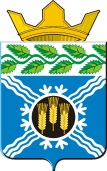 АДМИНИСТРАЦИЯКРАПИВИНСКОГО МУНИЦИПАЛЬНОГО РАЙОНАПОСТАНОВЛЕНИЕот 15.07.2014 г. №895пгт. КрапивинскийОб утверждении плана мероприятий («дорожной карты») «Повышение эффективности и качества услуг в сфере социального обслуживания населения Крапивинского муниципального района на 2014-2018 годы»В соответствии с распоряжением Коллегии Кемеровской области от 25.03.2013 г. №249-р «Об утверждении плана мероприятий («дорожной карты») «Повышение эффективности и качества услуг в сфере социального обслуживания населения Кемеровской области на 2014-2018 годы»»:1. Утвердить план мероприятий («дорожную карту») «Повышение эффективности и качества услуг в сфере социального обслуживания населения Кемеровской области на 2014-2018 годы» (далее – план мероприятий) согласно Приложению №1.2. Управлению социальной защиты населения администрации Крапивинского муниципального района (З.В. Остапенко), муниципальному бюджетному учреждению «Комплексный центр социального обслуживания населения» Крапивинского муниципального района (В.В. Бааль), муниципальному казенному учреждению «Социально-реабилитационный центр для несовершеннолетних» Крапивинского муниципального района (С.И. Петухов) обеспечить реализацию плана мероприятий.3. Организационно-территориальному отделу администрации Крапивинского муниципального района (Е.В. Букатина) обеспечить размещение настоящего постановления на официальном сайте администрации Крапивинского муниципального района в информационно-коммуникационной сети «Интернет».4. Контроль исполнения настоящего постановления возложить на заместителя главы Крапивинского муниципального района Т.Х. Биккулова.ГлаваКрапивинского муниципального районаД.П. ИльинПриложение №1к постановлению администрацииКрапивинского муниципального районаот 15.07.2014 г. №895План мероприятий («дорожная карта») «Повышение эффективности и качества услуг в сфере социального обслуживания населения Крапивинского муниципального района Кемеровской области на 2014-2018 годы»I. Общее описание 1.1. Цели реализации плана мероприятий («дорожной карты»)Реализация плана мероприятий («дорожной карты») «Повышение эффективности и качества услуг в сфере социального обслуживания населения Крапивинского муниципального района на 2014-2018 годы» (далее – «дорожная карта») направлена на обеспечение доступности, повышение эффективности и качества предоставления населению Крапивинского муниципального района услуг в сфере социального обслуживания.Для достижения указанной цели необходимо провести модернизацию существующей системы социального обслуживания населения с учетом современных требований и изменившихся правовых, социально-экономических и демографических условий, кадровых проблем отрасли. Для проведения модернизации системы социального обслуживания необходимо продолжение работы по дифференцированному оказанию социальных услуг населению с учетом оценки индивидуальной нуждаемости; возможность участия при оказании социальных услуг населению негосударственных организаций, индивидуальных поставщиков, благотворителей и добровольцев; внедрение независимой оценки качества предоставления социальных услуг; осуществление эффективного контроля за их предоставлением. Кроме того, необходимо реализовать все планируемые мероприятия по укреплению материально-технической базы учреждений социального обслуживания населения Крапивинского муниципального района (далее – учреждения), развивать стационарозамещающие технологии социального обслуживания с преимущественной ориентацией на предоставление социальных услуг на дому, в формате социального сопровождения.2. Проблемы, сложившиеся в сфере социального обслуживания населенияВ системе социальной защиты населения Крапивинского муниципального района функционируют два учреждения социального обслуживания населения - муниципальное бюджетное учреждение «Комплексный центр социального обслуживания населения» Крапивинского муниципального района (далее - КЦСОН Крапивинского района) и муниципальное казенное учреждение «Социально - реабилитационный Центр для несовершеннолетних» Крапивинского муниципального района (далее - СРЦ Крапивинского района), которые оказывают социальные услуги на дому, срочную социальную помощь, реабилитацию несовершеннолетних, социально-медицинские и социокультурные досуговые мероприятия несовершеннолетним, граждан пожилого возраста и инвалидам, предоставление транспортных услуг «Социальное такси» инвалидам и маломобильным гражданам пожилого возраста. В 2013 году социальные услуги оказаны 1354 гражданам, что составило 5,6 процентов от доли получателей социальных услуг от общего числа жителей Крапивинского муниципального района.Тем не менее, существуют проблемы.2.1. Не достаточно развит рынок по предоставлению социальных услуг негосударственным сектором, социально ориентированными некоммерческими организациями и благотворителями. В настоящее время в Крапивинском муниципальном районе действует некоммерческая организация «Крапивинский христианский центр». Почти на всех территориях района сформированы волонтерские бригады из числа учащихся старших классов средних школ и молодежи, а также членов районного молодежного центра «Лидер», студентов многопрофильного техникума п. Зеленогорский и жителей района. За 2013 год численность добровольцев составила 266 человек, численность пожилых граждан, получивших волонтерскую помощь - 458 человек, количество оказанных волонтерами услуг – 2306. Из них членами «Крапивинского христианского Центра» оказано 40 услуг. 2.2. В системе социального обслуживания населения наблюдается дефицит квалифицированных кадров, связанный с низким уровнем оплаты труда социальных работников, не соответствующий напряженности и интенсивности их труда. На 01.01.2014 года общая численность работников в КЦСОН Крапивинского района и СРЦ Крапивинского района составляет 205 человек.На сегодняшний день обеспеченность социальными работниками и специалистами по социальной работе в КЦСОН Крапивинского района составляет 97 процентов.13,2 процента от общей численности работников учреждений составляют мужчины.17,1 процента от общей численности работников учреждений составляют работники пенсионного возраста. Работники с высшим образованием составляют 24,6 процентов от общей численности работников учреждений, несмотря на то, что ежегодно высшие учебные заведения выпускают достаточное количество специалистов в социальной сфере. В основном работники учреждений имеют полное среднее (33,7 процентов от общей численности работников учреждений) и среднее профессиональное образование (29,4 процентов от общей численности работников учреждений).22,7 процента работников учреждений имеет трудовой стаж до 3 лет, что свидетельствует о большой текучести кадров, и именно молодых специалистов.В последние годы, чтобы улучшить условия труда, привлечь кадры в отрасль, улучшить материальное положение работников в Кемеровской области проведен большой комплекс мероприятий, принят ряд законодательных актов о мерах, направленных на повышение уровня заработной платы работников учреждений, развитие кадрового потенциала и повышение престижности работы в сфере социального обслуживания:всем работникам государственных и муниципальных учреждений установлена гарантированная выплата стимулирующего характера в размере 30 процентов должностного оклада за работу в учреждениях;работникам со специальным образованием, работающим на селе, оклады увеличиваются на повышающий коэффициент 1.25;осуществляются единовременные выплаты работникам учреждений, получившим высшее или среднее специальное образование, в размере 15 и 10 тыс. руб. соответственно; ежемесячные выплаты молодым специалистам по 1 тыс. руб. в месяц в течение первых трех лет работы;социальным работникам, проживающим в сельской местности и рабочих поселках городского типа, предоставляется 100-процентная льгота по оплате жилья и коммунальных услуг, частичная льгота по оплате электроэнергии;социальным работникам, чья профессиональная деятельность связана с разъездами при оказании социальных услуг, предоставляется бесплатный проезд в общественном транспорте.С 2011 года в муниципальных учреждениях Крапивинского муниципального района действует отраслевая система оплаты труда, основными принципами которой являются установление должностных окладов по профессионально квалификационным группам.С введением новой системы стимулирования размер заработной платы напрямую зависит от результатов труда и качества предоставляемых услуг. В учреждениях разработаны критерии оценки результативности в зависимости от направления деятельности учреждения и конкретных участков работы. Ежегодно индексируются фонды оплаты труда работников учреждений. Для обеспечения повышения к 2018 году средней заработной платы отдельных категорий работников в сфере социального обслуживания населения Кемеровской области проведены следующие мероприятия.Так, в период с 1.10.2012 по 01.01.2014 года повышение заработной платы работников муниципальных учреждений социального обслуживания населения Крапивинского района проходило в несколько этапов:- с 1 октября 2012 года состоялось увеличение фондов оплаты труда на 6%;- с 1 апреля 2013 года состоялось увеличение на 15% фондов оплаты труда социальных работников КЦСОН Крапивинского района с направлением выделенных средств на выплаты стимулирующего характера;- с 1 октября 2013 года состоялось увеличение на 5,5% фондов оплаты труда работников КЦСОН Крапивинского района и СРЦ Крапивинского района;- с 1 декабря 2013 года увеличен на 10 процентов фонд оплаты труда социальных работников КЦСОН Крапивинского района с направлением выделенных средств на выплаты стимулирующего характера.В результате средняя заработная плата социальных работников за 2013 год составила 11950 рублей. Соотношение средней заработной платы социальных работников учреждений со средней заработной платой в субъекте Кемеровской области за 2013 год составляет 47%.Заработная плата социальных работников в 2013 году увеличилась на 50% по сравнению с 2012 годом. Кроме того, в ходе реализации программы поэтапного повышения заработной платы в области принимаются меры по повышению заработной платы работникам, которые не предусмотрены Указами Президента Российской Федерации, для сохранения сложившегося соотношения в уровнях оплаты труда по различным специальностям сферы социального обслуживания.Так, наряду с отдельными категориями работников, предусмотренных Указами Президента Российской Федерации, с 1 октября 2013 года на 5,5 процента проиндексированы фонды оплаты труда всем категориям работников бюджетной сферы. Дополнительные средства направлены на повышение должностных окладов, т.е. на базовую (гарантированную) часть.В 2013 году в целях оптимизации сети с целью привлечения дополнительных ресурсов, направленных на увеличение заработной платы, была проведена реорганизация учреждений социального обслуживания населения Крапивинского района:- с 01.05.2013 из структуры КЦСОН Крапивинского района выведено организационно-методическое отделение;- приведен в соответствие штат сотрудников отделения дневного пребывания граждан пожилого возраста и инвалидов КЦСОН Крапивинского района согласно должностным инструкциям (младший медицинский персонал переведен на вакантные должности). Тем самым уменьшили потребность в дополнительных фондах оплаты труда на увеличение заработной платы младшему медицинскому персоналу. Экономическая эффективность за 9 месяцев составила 285,6 тыс. рублей;- приведен в соответствие штат сотрудников отделения социальный приют для детей и подростков СРЦ Крапивинского района - социальные работники (3 единицы и работники, относящиеся к категории младшего медицинского персонала (санитарка -3 единицы) с 30.03.2013 года переведены на должность младшего воспитателя (6 единиц). Экономическая эффективность составила 383,3 тыс. руб. В отделении социальный приют для детей и подростков СРЦ Крапивинского района уменьшено количество койко-мест с 20-ти до 12-ти, в отделении дневного пребывания детей увеличено количество койко-мест с 15-ти до 20-ти.Объем средств, сэкономленных за счет оптимизационных мер в 2013 году составил 668,9 тыс. руб., которые были направлены на повышение оплаты труда отдельным категориям работников в соответствии с Указом Президента Российской Федерации от 07.05.2012 № 597 «О мероприятиях по реализации государственной социальной политики». В рамках реализации «дорожной карты» работа по оптимизации будет продолжена – запланировано исключение из штатного расписания СРЦ Крапивинского района 2 ставок электрика (в связи с подключением к центральной котельной), сокращение среднесписочной численности социальных работников КЦСОН Крапивинского района: - с 67 до 62 чел. (2014), - с 62 до 61 чел.(2015 год), оптимизация структуры Отделения помощи женщинам, оказавшимся в трудной жизненной ситуации, КЦСОН Крапивинского района с частичной передачей функций отделению срочного социального обслуживания. Также оптимизация будет осуществляться за счет увеличения нагрузки предоставления социальных услуг на дому с соответствующим сокращением численности социальных работников. Кроме того, планируется расширение перечня муниципальных платных социальных услуг.В целях недопущения неэффективного использования выделенных средств на увеличение фонда стимулирующих выплат, Управлением социальной защиты населения администрации Крапивинского муниципального района проведены следующие мероприятия:- в УСЗН Крапивинского района проведена работа по заключению трудовых договоров (дополнительных соглашений) с руководителями муниципальных учреждений в соответствии с типовой формой договора с учетом требований по повышению эффективности работы;- с руководителями подведомственных учреждений (КЦСОН Крапивинского района, СРЦ Крапивинского района) заключены дополнительные соглашения к трудовым договорам, в которых установлена их обязанность достижения в 2013 году показателей средней заработной платы работников соответствующих категорий, приказом возложена ответственность за целевое использование средств на повышение среднего размера оплаты труда вышеуказанных категорий работников;- совместно с администрацией Крапивинского муниципального района проводится постоянный мониторинг достижения целевых показателей по среднему уровню заработной платы отдельным категориям работников бюджетной сферы;- создан прозрачный механизм оплаты труда руководителей учреждений, не допускается более чем в 3 раза превышение соотношения средней заработной платы руководителей и основного персонала этих учреждений и обеспечено представление руководителями учреждений сведений о доходах, об имуществе и обязательствах имущественного характера;Вся проводимая работа находится под контролем специально созданной комиссии, состав и план работы которой утвержден постановлением администрации Крапивинского муниципального района.В целях стимулирования заинтересованности руководителей в повышении эффективности деятельности учреждений, качества оказываемых услуг утверждены новые целевые показатели и критерии оценки деятельности муниципальных учреждений для установления выплат стимулирующего характера руководителям, порядок и условия установления этих выплат, состав комиссии по оценке выполнения показателей. К основным критериям отнесены – сложность и комплексность учреждений, внедрение новых технологий, учтены рекомендации Министерства труда и социальной защиты Российской Федерации по обеспечению показателей роста заработной платы работников учреждений.В рамках реализации мероприятий «дорожной карты» проводится работа по поэтапному переводу работников муниципальных учреждений на «эффективный контракт», разработаны и утверждены минимальный перечень целевых показателей оценки эффективности деятельности основного персонала работников учреждений и критерии их оценки.В 2013 году в учреждениях соотношение заработной платы основного и вспомогательного персонала учреждений составило 1:0,8, доля оплаты труда работников административно-управленческого персонала в фонде оплаты труда учреждений по сравнению с 2012 годом не увеличилась и не превышает 35 процентов.2.3. Структура работников учреждений в 2013 году:3. Цели реализации «дорожной карты»3.1. Совершенствование правового регулирования социального обслуживания, создание нормативной правовой базы в соответствии Федеральным законом от 28.12.2013 г. №442-ФЗ «Об основах социального обслуживания граждан в Российской Федерации».3.2. Оптимизация структуры и штатной численности учреждений путем ликвидации неэффективных подразделений, проведения эффективной кадровой политики, повышения заинтересованности работников в труде и поднятия престижа профессии социального работника.3.3. Повышение в 2017 году средней заработной платы социальных работников до 100 процентов от средней заработной платы в регионе.3.4. Укрепление материально-технической базы учреждений.3.5. 100 процентное удовлетворение граждан социальным обслуживанием. 3.6. Развитие рынка социальных услуг путем привлечения организаций различных организационно-правовых форм и форм собственности, предоставляющих социальные услуги.3.7. Предоставление гражданину, нуждающемуся в получении социальных услуг, права выбора организации социального обслуживания или индивидуального предпринимателя для получения социальных услуг.4. Ожидаемые результаты реализации «дорожной карты»4.1. Разработка мероприятий по повышению качества социального обслуживания населения на основе проведенного анализа положения дел и выявленных проблем в сфере социального обслуживания населения.4.2. Подготовка нормативной правовой основы регулирования правоотношений в сфере социального обслуживания населения и внедрение инновационных технологий социального обслуживания.4.3. Развитие кадрового потенциала системы социального обслуживания населения района, увеличение притока кадров в социальные службы за 5 лет не менее чем на 50 процентов от численности работающих в настоящее время. 4.4. Оптимизация сети и штатной численности учреждений на основе исключения неэффективных расходов, мало востребованных гражданами социальных услуг, непрофильных подразделений, перевод ряда обеспечивающих функций и услуг на условия привлечения сторонних организаций, увеличение объема средств от оказания платных социальных услуг в целях получения дополнительного резерва средств на повышение оплаты труда не менее 30 процентов.Сокращение до 5 процентов численности работников, занятых в системе социального обслуживания населения (преимущественно работников административно-хозяйственного управления), в целях высвобождения средств на повышение оплаты труда социальных работников.Обеспечение объема привлеченных средств на повышение оплаты труда в объеме до 30 процентов от общего объема средств, направленных на повышение оплаты труда работников.4.5. Доведение уровня оплаты труда социальных работников в соответствии с Указом Президента Российской Федерации от 07.05.2012 №597 «О мероприятиях по реализации государственной социальной политики» в 2017 году до 100 процентов от средней заработной платы в экономике Кемеровской области. 4.6. Исходя из достигнутого к 2012 году соотношения размера заработной платы социальных работников и средней заработной платы по Кемеровской области, в соответствии с Программой поэтапного совершенствования системы оплаты труда в государственных (муниципальных) учреждениях на 2012-2018 годы, утвержденной распоряжением Правительства Российской Федерации от 26.11.2012 г.№2190-р, определена следующая динамика роста оплаты труда социальных работников: 2013 год – 11950 руб. (47 процентов к заработной плате по экономике региона) – темп роста к предыдущему году - 50 процентов;2014 год – 16732 руб. (58,0 процентов к заработной плате по экономике региона) – темп роста к предыдущему году - 35,4 процента;2015 год – 21992 руб. (68,5 процента к заработной плате по экономике региона) – темп роста к предыдущему году – 32,4 процента;2016 год – 28147 руб. (79,0 процентов к заработной плате по экономике региона) – темп роста к предыдущему году – 28,0 процента;2017 год – 39429 руб. (100 процентов к заработной плате по экономике региона) – темп роста к предыдущему году – 40,1 процента;2018 год – 43476 руб. (100 процентов к заработной плате по экономике региона)– темп роста к предыдущему году – 10,3 процента.4.7. Повышение уровня и качества предоставления социальных услуг.4.7.1. Укрепление материально-технической базы учреждений в рамках выделенных субсидий на выполнение муниципальных заданий и иных целей. 4.7.2. Привлечение негосударственных организаций, в том числе социально ориентированных некоммерческих организаций, благотворителей и добровольцев к предоставлению социальных услуг в сфере социального обслуживания.4.7.3. Развитие стационар о замещающих технологий социального обслуживания с преимущественной ориентацией на предоставление социальных услуг на дому.5. Контрольные показатели успешной реализации «дорожной карты»Показатели нормативов «дорожной карты» приведены в приложении к настоящей «дорожной карте».II. План мероприятийПриложениек Плану мероприятий ("дорожная карта")"Повышение эффективности и качества услуг в сфере социального обслуживания населения (наименование муниципального образования) (2013-2018 годы)»Показатели нормативов муниципальной "дорожной карты" Крапивинского муниципального районаМуниципальное образование Кемеровской области:Категория работников: Социальные работникиКатегория работниковЧисленность, человекДоля в общей численности, процентыРуководители (директора, их заместители, главные бухгалтера, руководители структурных подразделений)2210,7Основной персонал (социальные работники, специалисты по социальной работе, педагогический персонал, врачи, младший и средний медицинский персонал)15173,6Рабочие профессии (водители, уборщики служебных помещений, повара, работники прачечных и т.п.)3215,6Итого205100Наименование контрольного показателяЕд. измерения2013 год2014 год2015 год2016 год2017 год2018 год 12345678Доля граждан, получивших социальные услуги в учреждениях социального обслуживания населения, в общем числе граждан, обратившихся за получением социальных услуг в учреждения социального обслуживания населенияпроценты100100100100100100в том числев стационарных учреждениях социального обслуживания для граждан пожилого возраста и инвалидов общего типапроценты000000в стационарных учреждениях социального обслуживания для граждан пожилого возраста и инвалидов психоневрологического профиляпроценты000000в стационарных учреждениях социального обслуживания для детейпроценты100100100100100100в полустационарных учреждениях социального обслуживанияпроценты000000в учреждениях социального обслуживания, оказывающих услуги на домупроценты100100100100100100Доля негосударственных организаций социального обслуживания в общем количестве организаций, предоставляющих социальные услугипроценты33,333,333,333,333,333,3Удельный вес граждан пожилого возраста и инвалидов (взрослых и детей), получивших услуги в негосударственных и в немуниципальных учреждениях социального обслуживания, в общей численности граждан пожилого возраста и инвалидов (взрослых и детей), получивших услуги в учреждениях социального обслуживания всех форм собственностипроценты0,10,20,30,40,50,6Удельный вес зданий стационарных учреждений социального обслуживания граждан пожилого возраста, инвалидов (взрослых и детей), лиц без определенного места жительства и занятий, требующих реконструкции, зданий, находящихся в аварийном состоянии, ветхих зданий, от общего количества зданий стационарных учреждений социального обслуживания граждан пожилого возраста, инвалидов (взрослых и детей), лиц без определенного места жительства и занятий проценты000000Доля получателей социальных услуг от общего числа жителей проценты5,665,665,665,665,665,66№п/пМероприятияМероприятияОжидаемые результатыОжидаемые результатыСрок реализацииСрок реализацииОтветственный исполнитель112233451.Анализ ситуаций в сфере социального обслуживания1.Анализ ситуаций в сфере социального обслуживания1.Анализ ситуаций в сфере социального обслуживания1.Анализ ситуаций в сфере социального обслуживания1.Анализ ситуаций в сфере социального обслуживания1.Анализ ситуаций в сфере социального обслуживания1.Анализ ситуаций в сфере социального обслуживания1.Анализ ситуаций в сфере социального обслуживания1.1.1.1.Мониторинг и проведение мероприятий по оптимизации структуры сети и штатной численности учреждений:выявление неэффективных, мало востребованных гражданами социальных услуг, непрофильных подразделений учреждений; оценка возможности перевода ряда обеспечивающих функций и услуг (в том числе медицинских) на условия аутсорсинга, на условия хозрасчета (бытовые услуги) и привлечения сторонних организацийМониторинг и проведение мероприятий по оптимизации структуры сети и штатной численности учреждений:выявление неэффективных, мало востребованных гражданами социальных услуг, непрофильных подразделений учреждений; оценка возможности перевода ряда обеспечивающих функций и услуг (в том числе медицинских) на условия аутсорсинга, на условия хозрасчета (бытовые услуги) и привлечения сторонних организацийАналитическая записка по результатам мониторинга в адрес ДСЗН и предложений по дальнейшей оптимизации Аналитическая записка по результатам мониторинга в адрес ДСЗН и предложений по дальнейшей оптимизации ЕжегодноУправление социальной защиты населенияСРЦ Крапивинского района КЦСОН Крапивинского района1.2.1.2.Мониторинг обеспечения комплексной безопасности и санитарно-эпидемиологического состояния в учреждениях: ведение паспортов комплексной безопасности; принятие мер по устранению вскрытых недостатков; анализ расходов на повышение безопасности и улучшение санитарно-эпидемиологического состояния в учреждениях и др.Мониторинг обеспечения комплексной безопасности и санитарно-эпидемиологического состояния в учреждениях: ведение паспортов комплексной безопасности; принятие мер по устранению вскрытых недостатков; анализ расходов на повышение безопасности и улучшение санитарно-эпидемиологического состояния в учреждениях и др.Обеспечение сохранности и безопасности учреждений; экономия финансовых средств (непредвиденных расходов) на ликвидацию чрезвычайных ситуаций и восстановление утраченного имуществаОбеспечение сохранности и безопасности учреждений; экономия финансовых средств (непредвиденных расходов) на ликвидацию чрезвычайных ситуаций и восстановление утраченного имуществаЕжегодно, ежеквартальноУправление и учреждения социальной защиты населения,1.3.1.3.Анализ и корректировка плана мероприятий по кадровому обеспечению учреждений, в том числе:динамика заполнения вакантных должностей;обучение и повышение квалификации работников учреждений, в том числе работников, занимающихся вопросами трудовых отношений и оплаты труда;развитие наставничества в социальной сфереАнализ и корректировка плана мероприятий по кадровому обеспечению учреждений, в том числе:динамика заполнения вакантных должностей;обучение и повышение квалификации работников учреждений, в том числе работников, занимающихся вопросами трудовых отношений и оплаты труда;развитие наставничества в социальной сфереПовышение профессиональной компетенции работников; повышение качества предоставляемых услуг; увеличение притока квалифицированных кадров до 2018 года не менее чем на 50 процентов от численности работающих; ежегодное обучение работников учреждений на курсах повышения квалификации (в количестве не менее чем 50% от фактической численности работников учреждений за 5 лет); представление информации о результатах выполнения мероприятия в Департамент социальной защиты населения Кемеровской областиПовышение профессиональной компетенции работников; повышение качества предоставляемых услуг; увеличение притока квалифицированных кадров до 2018 года не менее чем на 50 процентов от численности работающих; ежегодное обучение работников учреждений на курсах повышения квалификации (в количестве не менее чем 50% от фактической численности работников учреждений за 5 лет); представление информации о результатах выполнения мероприятия в Департамент социальной защиты населения Кемеровской областиЕжеквартальноУправление и учреждения социальной защиты населения1.4.1.4.Анализ качества и доступности предоставления социальных услуг населению (проведение опроса среди получателей услуг)Анализ качества и доступности предоставления социальных услуг населению (проведение опроса среди получателей услуг)Обеспечение удовлетворенности граждан качеством и доступностью получения социальных услуг к 2018 году на уровне 98 процентовОбеспечение удовлетворенности граждан качеством и доступностью получения социальных услуг к 2018 году на уровне 98 процентовЕжегодноУправление и учреждения социальной защиты населения, КЦСОН Крапивинского района СРЦ Крапивинского района1.5.1.5.Анализ эффективности расходования средств, полученных от взимания платы с граждан за предоставление социальных услугАнализ эффективности расходования средств, полученных от взимания платы с граждан за предоставление социальных услугПредоставление отчета в Департамент социальной защиты населения Кемеровской областиПредоставление отчета в Департамент социальной защиты населения Кемеровской областиЕжеквартальноУправление социальной защиты населения, КЦСОН Крапивинского района2. Совершенствование законодательства, регулирующего правоотношения в сфере социального обслуживания2. Совершенствование законодательства, регулирующего правоотношения в сфере социального обслуживания2. Совершенствование законодательства, регулирующего правоотношения в сфере социального обслуживания2. Совершенствование законодательства, регулирующего правоотношения в сфере социального обслуживания2. Совершенствование законодательства, регулирующего правоотношения в сфере социального обслуживания2. Совершенствование законодательства, регулирующего правоотношения в сфере социального обслуживания2. Совершенствование законодательства, регулирующего правоотношения в сфере социального обслуживания2. Совершенствование законодательства, регулирующего правоотношения в сфере социального обслуживания2.1.2.1.Внесение изменений в локальные акты учреждений, управления социальной защиты населения, постановления администрации Крапивинского муниципального района в соответствии с изменениями законодательства в сфере социального обслуживания гражданВнесение изменений в локальные акты учреждений, управления социальной защиты населения, постановления администрации Крапивинского муниципального района в соответствии с изменениями законодательства в сфере социального обслуживания гражданПриведение локальных актов учреждений в соответствие с изменениями законодательства в сфере социального обслуживания гражданПриведение локальных актов учреждений в соответствие с изменениями законодательства в сфере социального обслуживания граждан3-4 квартал 2014 годаУправление и учреждения социальной защиты населения 2.22.2Участие в проведении подготовительных мероприятий по предоставлению услуг в части социального обслуживания на дому на принципах частно-государственного партнерстваУчастие в проведении подготовительных мероприятий по предоставлению услуг в части социального обслуживания на дому на принципах частно-государственного партнерстваФормирование сети негосударственных организаций, оказывающих социальные услугиФормирование сети негосударственных организаций, оказывающих социальные услуги2014Управление социальной защиты населения2.3.2.3.Проведение мониторинга правоприменения в отношении нормативных правовых актов Российской Федерации, регулирующих общественные отношения в сфере социального обслуживанияПроведение мониторинга правоприменения в отношении нормативных правовых актов Российской Федерации, регулирующих общественные отношения в сфере социального обслуживанияНаправление в Департамент социальной защиты населения Кемеровской области предложений о совершенствовании нормативной правовой базыНаправление в Департамент социальной защиты населения Кемеровской области предложений о совершенствовании нормативной правовой базыЕжегодно Управление социальной защиты населения,органы местного самоуправления (по согласованию)2.4.2.4.Внедрение механизма частно - государственного партнерства в систему социального обслуживанияВнедрение механизма частно - государственного партнерства в систему социального обслуживанияПовышение качества социального обслуживания и расширение спектра услугПовышение качества социального обслуживания и расширение спектра услугЕжегодноУправление социальной защиты населения2.5.2.5.Обеспечение бесплатного доступа к информации о поставщиках социальных услуг, предоставляемых ими социальных услугах, сроках, порядке и об условиях их предоставления, о тарифах на эти услуги, в том числе через средства массовой информации, включая размещение информации на официальных сайтах в сети «Интернет»Обеспечение бесплатного доступа к информации о поставщиках социальных услуг, предоставляемых ими социальных услугах, сроках, порядке и об условиях их предоставления, о тарифах на эти услуги, в том числе через средства массовой информации, включая размещение информации на официальных сайтах в сети «Интернет»Обеспечение доступности и открытости информации для получателей социальных услугОбеспечение доступности и открытости информации для получателей социальных услугЕжегодно Управление и учреждения социальной защиты населения 3. Обеспечение межведомственного взаимодействия и координация мер, направленных на совершенствование деятельности по социальному обслуживанию3. Обеспечение межведомственного взаимодействия и координация мер, направленных на совершенствование деятельности по социальному обслуживанию3. Обеспечение межведомственного взаимодействия и координация мер, направленных на совершенствование деятельности по социальному обслуживанию3. Обеспечение межведомственного взаимодействия и координация мер, направленных на совершенствование деятельности по социальному обслуживанию3. Обеспечение межведомственного взаимодействия и координация мер, направленных на совершенствование деятельности по социальному обслуживанию3. Обеспечение межведомственного взаимодействия и координация мер, направленных на совершенствование деятельности по социальному обслуживанию3. Обеспечение межведомственного взаимодействия и координация мер, направленных на совершенствование деятельности по социальному обслуживанию3. Обеспечение межведомственного взаимодействия и координация мер, направленных на совершенствование деятельности по социальному обслуживанию3.1.3.1.Обобщение и анализ результатов реализации в 2014-2016 годах муниципальной программы Крапивинского района «Социальная поддержка населения Крапивинского муниципального района» на 2014 – 2016 годы.Обобщение и анализ результатов реализации в 2014-2016 годах муниципальной программы Крапивинского района «Социальная поддержка населения Крапивинского муниципального района» на 2014 – 2016 годы.Подготовка ежеквартального и годового отчетовПредставление информации о результатах анализа исполнения мероприятия в Администрацию Крапивинского муниципального районаПодготовка ежеквартального и годового отчетовПредставление информации о результатах анализа исполнения мероприятия в Администрацию Крапивинского муниципального района2015-2017 годыУправление и учреждения социальной защиты населения, Управление образования, МБУЗ «Крапивинская ЦРБ»,районный совет ветеранов3.2. 3.2. Обеспечение взаимодействия между МБУЗ «Крапивинская ЦРБ», ОАО «Аптеки Кузбасса» и КЦСОН Крапивинского района по обеспечению граждан пожилого возраста лекарственными препаратами, назначенными им по медицинским показаниям врачом (фельдшером), в том числе по доставке на дом:анализ практики взаимодействия заинтересованных структур по доставке пожилым людям лекарств на дом;подготовка комплекса мер и его последующая реализация в соответствии с принятыми межведомственными соглашениямиОбеспечение взаимодействия между МБУЗ «Крапивинская ЦРБ», ОАО «Аптеки Кузбасса» и КЦСОН Крапивинского района по обеспечению граждан пожилого возраста лекарственными препаратами, назначенными им по медицинским показаниям врачом (фельдшером), в том числе по доставке на дом:анализ практики взаимодействия заинтересованных структур по доставке пожилым людям лекарств на дом;подготовка комплекса мер и его последующая реализация в соответствии с принятыми межведомственными соглашениямиРеализация межведомственного взаимодействия между организациями здравоохранения, аптечными организациями и организациями социального обслуживания Реализация межведомственного взаимодействия между организациями здравоохранения, аптечными организациями и организациями социального обслуживания ЕжегодноУправление социальной защиты населения, КЦСОН Крапивинского района, МБУЗ «Крапивинская ЦРБ»,ОАО «Аптеки Кузбасса»3.3.3.3.Изучение опыта работы пилотных регионов по организации работы с отдельными категориями граждан (семей), попавших в трудную жизненную ситуацию, с учетом имеющегося опыта работы в областиИзучение опыта работы пилотных регионов по организации работы с отдельными категориями граждан (семей), попавших в трудную жизненную ситуацию, с учетом имеющегося опыта работы в областиВнедрение технологии социального сопровождения в системе социального обслуживания населения Внедрение технологии социального сопровождения в системе социального обслуживания населения ЕжегодноУправление и учреждения социальной защиты населения3.4.3.4.Обеспечить исполнение и пролонгацию соглашений о межведомственном сотрудничестве с Отделом Министерства внутренних дел России по Крапивинскому району, управлением образования, ГОУ СПО «Зеленогорский многопрофильный техникум», МБУЗ «Крапивинская ЦРБ», уголовно-исправительной инспекцией, Приходом Никольской церкви святителя Николая, религиозной группой Церковь христиан Веры Евангельской «Крапивинский Христианский центр» и общественными организациями в части решения вопросов социального обслуживания детей-сирот и детей, оставшихся без попечения родителей, граждан старшего поколения, инвалидов, лиц без определенного места жительства, освобожденных из мест лишения свободыОбеспечить исполнение и пролонгацию соглашений о межведомственном сотрудничестве с Отделом Министерства внутренних дел России по Крапивинскому району, управлением образования, ГОУ СПО «Зеленогорский многопрофильный техникум», МБУЗ «Крапивинская ЦРБ», уголовно-исправительной инспекцией, Приходом Никольской церкви святителя Николая, религиозной группой Церковь христиан Веры Евангельской «Крапивинский Христианский центр» и общественными организациями в части решения вопросов социального обслуживания детей-сирот и детей, оставшихся без попечения родителей, граждан старшего поколения, инвалидов, лиц без определенного места жительства, освобожденных из мест лишения свободыПовышение качества социального обслуживанияПовышение качества социального обслуживанияЕжегодноУправление и учреждения социальной защиты населения3.5.3.5.Реализация программы по повышению качества жизни пожилых людей на 2014-2018 годыРеализация программы по повышению качества жизни пожилых людей на 2014-2018 годыПовышение качества жизни пожилых людейПовышение качества жизни пожилых людейЕжегодноУправление социальной защиты населения4. Сокращение очереди на получение социальных услуг4. Сокращение очереди на получение социальных услуг4. Сокращение очереди на получение социальных услуг4. Сокращение очереди на получение социальных услуг4. Сокращение очереди на получение социальных услуг4. Сокращение очереди на получение социальных услуг4. Сокращение очереди на получение социальных услуг4. Сокращение очереди на получение социальных услуг4.1.4.1.Укрепление материально-технической базы учреждений в рамках выделенных субсидий на выполнение муниципальных заданий и иных целейУкрепление материально-технической базы учреждений в рамках выделенных субсидий на выполнение муниципальных заданий и иных целейПовышение качества жизни пожилых граждан и инвалидов, проживающих в стационарных учреждениях, и предоставляемых социальных услугПовышение качества жизни пожилых граждан и инвалидов, проживающих в стационарных учреждениях, и предоставляемых социальных услуг2014-2018 годыУправление и учреждения социальной защиты населения4.2.4.2.Обобщение и распространение передового опыта работы субъектов Российской Федерации по предоставлению социальных услуг пожилым гражданам в учреждениях с учетом имеющегося опыта в регионеОбобщение и распространение передового опыта работы субъектов Российской Федерации по предоставлению социальных услуг пожилым гражданам в учреждениях с учетом имеющегося опыта в регионеПроведение семинаров по изучению и обобщению передового опыта работы в КЦСОН Крапивинского районаПроведение семинаров по изучению и обобщению передового опыта работы в КЦСОН Крапивинского районаЕжегодноУправление социальной защиты населения 4.3.4.3.Применение методики расчета нормативных затрат на оказание социальных услуг с использованием механизма подушевых нормативов финансирования социальных услуг на основе рекомендаций Министерства труда и социальной защиты Российской Федерации Применение методики расчета нормативных затрат на оказание социальных услуг с использованием механизма подушевых нормативов финансирования социальных услуг на основе рекомендаций Министерства труда и социальной защиты Российской Федерации Применение методики по расчету подушевых нормативов финансирования социальных услугПрименение методики по расчету подушевых нормативов финансирования социальных услуг2015-2016 годы, после принятия нормативных правовых актов Российской Федерации и Кемеровской областиУправление социальной защиты населения4.4.4.4.Утверждение нормативов подушевого финансирования социальных услуг в учреждениях в соответствии с методическими рекомендациями Министерства труда и социальной защиты Российской ФедерацииУтверждение нормативов подушевого финансирования социальных услуг в учреждениях в соответствии с методическими рекомендациями Министерства труда и социальной защиты Российской ФедерацииНормативные правовые акты Крапивинского района;возможность выбора поставщика социальных услуг;развитие конкурентной среды в системе социального обслуживания населенияНормативные правовые акты Крапивинского района;возможность выбора поставщика социальных услуг;развитие конкурентной среды в системе социального обслуживания населенияУправление социальной защиты населения4.5.4.5.Внедрение лучших практик деятельности социально ориентированных некоммерческих организаций, волонтеров, добровольцев и благотворителей в сфере социального обслуживания на основе рекомендаций Министерства труда и социальной защиты Российской Федерации по расширению их участия в деятельности по оказанию социальных услуг пожилым гражданам, детям и инвалидам, развитие негосударственных организаций социального обслуживанияВнедрение лучших практик деятельности социально ориентированных некоммерческих организаций, волонтеров, добровольцев и благотворителей в сфере социального обслуживания на основе рекомендаций Министерства труда и социальной защиты Российской Федерации по расширению их участия в деятельности по оказанию социальных услуг пожилым гражданам, детям и инвалидам, развитие негосударственных организаций социального обслуживанияПовышение доступности предоставления социальных услуг Повышение доступности предоставления социальных услуг 2014-2018 годыУправление и учреждения социальной защиты населения5. Повышение качества предоставления услуг в сфере социального обслуживания на основе контроля и оценки качества работы учреждений5. Повышение качества предоставления услуг в сфере социального обслуживания на основе контроля и оценки качества работы учреждений5. Повышение качества предоставления услуг в сфере социального обслуживания на основе контроля и оценки качества работы учреждений5. Повышение качества предоставления услуг в сфере социального обслуживания на основе контроля и оценки качества работы учреждений5. Повышение качества предоставления услуг в сфере социального обслуживания на основе контроля и оценки качества работы учреждений5. Повышение качества предоставления услуг в сфере социального обслуживания на основе контроля и оценки качества работы учреждений5. Повышение качества предоставления услуг в сфере социального обслуживания на основе контроля и оценки качества работы учреждений5. Повышение качества предоставления услуг в сфере социального обслуживания на основе контроля и оценки качества работы учреждений5.1. 5.1. Проведение мониторинга работы учреждений социального обслуживания, формирование независимой оценки качества работы указанных учреждений, и составление рейтингов их деятельности, в соответствии с принятыми нормативными и методическими документамиПроведение мониторинга работы учреждений социального обслуживания, формирование независимой оценки качества работы указанных учреждений, и составление рейтингов их деятельности, в соответствии с принятыми нормативными и методическими документамиПубликация рейтингов деятельности, разработка и утверждение планов по улучшению качества работы учреждений социального обслуживанияПубликация рейтингов деятельности, разработка и утверждение планов по улучшению качества работы учреждений социального обслуживанияЕжегодноУправление социальной защиты населения, органы местного самоуправления (по согласованию)5.2.5.2.Проведение информационной кампании в средствах массовой информации, в том числе с использованием информационно-телекоммуникационной сети «Интернет» о функционировании независимой системы оценки качества работы учреждений социального обслуживанияПроведение информационной кампании в средствах массовой информации, в том числе с использованием информационно-телекоммуникационной сети «Интернет» о функционировании независимой системы оценки качества работы учреждений социального обслуживанияПовышение информированности потребителей услуг и общественности о проведении независимой оценки и качества работы учреждений социального обслуживанияПовышение информированности потребителей услуг и общественности о проведении независимой оценки и качества работы учреждений социального обслуживанияЕжегодноУправление социальной защиты населения, органы местного самоуправления (по согласованию)5.3. 5.3. Проведение мониторинга функционирования независимой системы, оценки качества работы учреждений социального обслуживания в Крапивинском районе, обеспечение организационно-технического сопровождения общественного совета по проведению независимой оценки качества работы указанных учреждений и составлению рейтинговПроведение мониторинга функционирования независимой системы, оценки качества работы учреждений социального обслуживания в Крапивинском районе, обеспечение организационно-технического сопровождения общественного совета по проведению независимой оценки качества работы указанных учреждений и составлению рейтинговПовышение уровня предоставления социальных услуг, повышение эффективности работы общественных советов, отчет о реализации независимой системы в Департамент социальной защиты населения Кемеровской областиПовышение уровня предоставления социальных услуг, повышение эффективности работы общественных советов, отчет о реализации независимой системы в Департамент социальной защиты населения Кемеровской областиЕжегодноАдминистрация Крапивинского муниципального района,Управление социальной защиты населения5.4.5.4.Создание в КЦСОН Крапивинского района попечительского совета.Анализ работы попечительских советов в учреждениях социального обслуживанияСоздание в КЦСОН Крапивинского района попечительского совета.Анализ работы попечительских советов в учреждениях социального обслуживанияЛокальные нормативные акты учреждений социального обслуживанияЛокальные нормативные акты учреждений социального обслуживания1 квартал 2014 годаЕжегодно КЦСОН Крапивинского района Управление и учреждения социальной защиты населения5.5.5.5.Обеспечение открытости и доступности информации о деятельности учреждений социального обслуживанияОбеспечение открытости и доступности информации о деятельности учреждений социального обслуживанияСоздание официальных сайтов КЦСОН и СРЦ Крапивинского районаСоздание официальных сайтов КЦСОН и СРЦ Крапивинского района2 квартал 2014 годаУправление и учреждения социальной защиты населения5.6.5.6.Обеспечение координации работы по реализации в Крапивинском районе независимой системы оценки качества работы организаций, оказывающих социальные услугиОбеспечение координации работы по реализации в Крапивинском районе независимой системы оценки качества работы организаций, оказывающих социальные услугиПостановление администрации Крапивинского муниципального района №764 от 16.06.2014 года «О формировании независимой системы оценки качества работы организаций, оказывающих социальные услуги населению Крапивинского муниципального района»Постановление администрации Крапивинского муниципального района №764 от 16.06.2014 года «О формировании независимой системы оценки качества работы организаций, оказывающих социальные услуги населению Крапивинского муниципального района»2014 годАдминистрация Крапивинского муниципального района, Управление социальной защиты населения 5.7.5.7.Завершение с участием общественных организаций, профессиональных сообществ, независимых экспертов формирования в Крапивинском районе общественного совета по проведению независимой оценки качества работы организаций и составлению рейтингов. Обеспечение организационно-технического сопровождения деятельности общественного совета по проведению независимой оценки качества работы организацийЗавершение с участием общественных организаций, профессиональных сообществ, независимых экспертов формирования в Крапивинском районе общественного совета по проведению независимой оценки качества работы организаций и составлению рейтингов. Обеспечение организационно-технического сопровождения деятельности общественного совета по проведению независимой оценки качества работы организацийПостановление администрации Крапивинского муниципального района № 764 от 16.06.2014 года «О формировании независимой системы оценки качества работы организаций, оказывающих социальные услуги населению Крапивинского муниципального района»Постановление администрации Крапивинского муниципального района № 764 от 16.06.2014 года «О формировании независимой системы оценки качества работы организаций, оказывающих социальные услуги населению Крапивинского муниципального района»2014 годАдминистрация Крапивинского муниципального района,Управление социальной защиты населения, органы местного самоуправления (по согласованию)5.8.5.8.Активизация участия социально ориентированных некоммерческих организаций в проведении независимой оценкиАктивизация участия социально ориентированных некоммерческих организаций в проведении независимой оценкиОбеспечение объективности в проведении независимой оценкиОбеспечение объективности в проведении независимой оценкиЕжегодноАдминистрация Крапивинского муниципального района,Управление социальной защиты населения5.9.5.9.Анализ и совершенствование (дополнение) системы показателей эффективности деятельности учреждений и критериев оценки эффективности и результативности деятельности работников и руководителей, включая механизм увязки размера оплаты труда работников и руководителей учреждений с конкретными показателями качества и количества оказываемых услуг в соответствии с методическими рекомендациями Министерства труда и социальной защиты Российской Федерации от 01.07.2013 г. №287Анализ и совершенствование (дополнение) системы показателей эффективности деятельности учреждений и критериев оценки эффективности и результативности деятельности работников и руководителей, включая механизм увязки размера оплаты труда работников и руководителей учреждений с конкретными показателями качества и количества оказываемых услуг в соответствии с методическими рекомендациями Министерства труда и социальной защиты Российской Федерации от 01.07.2013 г. №287Повышение эффективности и качества работы учреждений и ответственности руководителей и работниковПовышение эффективности и качества работы учреждений и ответственности руководителей и работниковЕжегодноУправление и учреждения социальной защиты населения 6. Сохранение кадрового потенциала, повышение престижности и привлекательности профессии социальных работников, совершенствование оплаты труда социальных работников6. Сохранение кадрового потенциала, повышение престижности и привлекательности профессии социальных работников, совершенствование оплаты труда социальных работников6. Сохранение кадрового потенциала, повышение престижности и привлекательности профессии социальных работников, совершенствование оплаты труда социальных работников6. Сохранение кадрового потенциала, повышение престижности и привлекательности профессии социальных работников, совершенствование оплаты труда социальных работников6. Сохранение кадрового потенциала, повышение престижности и привлекательности профессии социальных работников, совершенствование оплаты труда социальных работников6. Сохранение кадрового потенциала, повышение престижности и привлекательности профессии социальных работников, совершенствование оплаты труда социальных работников6. Сохранение кадрового потенциала, повышение престижности и привлекательности профессии социальных работников, совершенствование оплаты труда социальных работников6. Сохранение кадрового потенциала, повышение престижности и привлекательности профессии социальных работников, совершенствование оплаты труда социальных работников6.1.6.1.Реализация мер по повышению заработной платы социальным работникам в соответствии с Указом Президента Российской Федерации от 07.05.2012 № 597 «О мероприятиях по реализации государственной социальной политики»Реализация мер по повышению заработной платы социальным работникам в соответствии с Указом Президента Российской Федерации от 07.05.2012 № 597 «О мероприятиях по реализации государственной социальной политики»Реализация мер по повышению заработной платы социальным работникам в соответствии с Указом Президента Российской Федерации от 07.05.2012 № 597 «О мероприятиях по реализации государственной социальной политики»Реализация мер по повышению заработной платы социальным работникам в соответствии с Указом Президента Российской Федерации от 07.05.2012 № 597 «О мероприятиях по реализации государственной социальной политики»Реализация мер по повышению заработной платы социальным работникам в соответствии с Указом Президента Российской Федерации от 07.05.2012 № 597 «О мероприятиях по реализации государственной социальной политики»Реализация мер по повышению заработной платы социальным работникам в соответствии с Указом Президента Российской Федерации от 07.05.2012 № 597 «О мероприятиях по реализации государственной социальной политики»6.1.1.6.1.1.Повышение кадрового потенциала работников учрежденийПовышение кадрового потенциала работников учрежденийУтверждение ежегодных планов мероприятий по повышению кадрового потенциала работников учреждений Утверждение ежегодных планов мероприятий по повышению кадрового потенциала работников учреждений ЕжегодноУправление социальной защиты населения6.1.2.6.1.2.Мониторинг достижения целевых показателей повышения оплаты труда социальных работников в соответствии с Указом Президента Российской Федерации от 07.05.2012 г. №597 «О реализации государственной социальной политики», а также среднемесячной номинальной заработной платы в целом по учреждению на заседании районной комиссииМониторинг достижения целевых показателей повышения оплаты труда социальных работников в соответствии с Указом Президента Российской Федерации от 07.05.2012 г. №597 «О реализации государственной социальной политики», а также среднемесячной номинальной заработной платы в целом по учреждению на заседании районной комиссииОтчет в Департамент социальной защиты населения Кемеровской области, администрацию Крапивинского муниципального районаОтчет в Департамент социальной защиты населения Кемеровской области, администрацию Крапивинского муниципального районаежеквартальноУправление социальной защиты населения6.1.3.6.1.3.Осуществление мероприятий по обеспечению и контролю: соотношения средней заработной платы основного и вспомогательного персонала учреждений до 1:0,7 – 1:0,5 (с учетом типа учреждения);предельной оплаты труда работников административно-управленческого и вспомогательного персонала в фонде оплаты труда учреждения не более 40 процентов (приказ департамента социальной защиты населения Кемеровской области от 03.04.2014 г. №41 «Об утверждении предельной величины фонда оплаты труда работников административно-управленческого персонала в фонде оплаты труда учреждения»);предельного уровня соотношения (не превышающего более чем в 3 раза) оплаты труда руководителей учреждений и средней заработной платы работников за отчетный год (Кузбасское региональное соглашение между Федерацией профсоюзных организаций Кузбасса, Коллегией Администрации Кемеровской области и работодателями Кемеровской области на 2013-2015 годы)Осуществление мероприятий по обеспечению и контролю: соотношения средней заработной платы основного и вспомогательного персонала учреждений до 1:0,7 – 1:0,5 (с учетом типа учреждения);предельной оплаты труда работников административно-управленческого и вспомогательного персонала в фонде оплаты труда учреждения не более 40 процентов (приказ департамента социальной защиты населения Кемеровской области от 03.04.2014 г. №41 «Об утверждении предельной величины фонда оплаты труда работников административно-управленческого персонала в фонде оплаты труда учреждения»);предельного уровня соотношения (не превышающего более чем в 3 раза) оплаты труда руководителей учреждений и средней заработной платы работников за отчетный год (Кузбасское региональное соглашение между Федерацией профсоюзных организаций Кузбасса, Коллегией Администрации Кемеровской области и работодателями Кемеровской области на 2013-2015 годы)Повышение уровня заработной платы работников учреждений, поддержание соотношения, Отчет в Департамент социальной защиты населения Кемеровской области, администрацию Крапивинского муниципального районаПовышение уровня заработной платы работников учреждений, поддержание соотношения, Отчет в Департамент социальной защиты населения Кемеровской области, администрацию Крапивинского муниципального районаежеквартальноУправление социальной защиты населения6.1.4.6.1.4.Проведение мероприятий по привлечению средств (не менее 30 процентов) на повышение оплаты труда социальных работников за счет интенсификации труда, оптимизации инфраструктуры с целью внедрения комплексного подхода к организации социальных служб, внедрения комплексного подхода при преобразовании учреждений, предоставляющих социальные услуги, оптимизации административно-управленческого персонала, ликвидации структурных подразделений учреждений, предоставляющих социальные услуги, мало востребованные населениемПроведение мероприятий по привлечению средств (не менее 30 процентов) на повышение оплаты труда социальных работников за счет интенсификации труда, оптимизации инфраструктуры с целью внедрения комплексного подхода к организации социальных служб, внедрения комплексного подхода при преобразовании учреждений, предоставляющих социальные услуги, оптимизации административно-управленческого персонала, ликвидации структурных подразделений учреждений, предоставляющих социальные услуги, мало востребованные населениемПоэтапное повышение оплаты труда социальных работников,Поэтапное повышение оплаты труда социальных работников,2014-2017 годыУправление социальной защиты населения6.1.5.6.1.5.Расчет потребностей при формировании областного бюджета расходов на повышение заработной платы работников муниципальных учреждений социального обслуживания в соответствии с планом-графиком реализации Указа Президента Российской Федерации от 07.05.2012 №597 «О мероприятиях по реализации государственной социальной политики»Расчет потребностей при формировании областного бюджета расходов на повышение заработной платы работников муниципальных учреждений социального обслуживания в соответствии с планом-графиком реализации Указа Президента Российской Федерации от 07.05.2012 №597 «О мероприятиях по реализации государственной социальной политики»Служебная записка в ДСЗН Кемеровской области о дополнительной потребностиСлужебная записка в ДСЗН Кемеровской области о дополнительной потребностиЕжегодноУправление социальной защиты населения 6.1.6.6.1.6.Подготовка нормативных правовых актов, регламентирующих поэтапное повышение оплаты трудаПодготовка нормативных правовых актов, регламентирующих поэтапное повышение оплаты трудаНормативные правовые акты Крапивинского районаПоэтапное повышение оплаты трудаНормативные правовые акты Крапивинского районаПоэтапное повышение оплаты трудаЕжегодноУправление социальной защиты населения 6.1.7.6.1.7.Приведение трудовых договоров руководителей учреждений социального обслуживания населения в соответствие с типовой формой трудового договора, заключаемого с руководителем учреждения (постановление Правительства Российской Федерации от 12.04.2013 №329 «О типовой форме трудового договора с руководителем государственного (муниципального) учреждения»)Приведение трудовых договоров руководителей учреждений социального обслуживания населения в соответствие с типовой формой трудового договора, заключаемого с руководителем учреждения (постановление Правительства Российской Федерации от 12.04.2013 №329 «О типовой форме трудового договора с руководителем государственного (муниципального) учреждения»)100% приведение трудовых договоров с руководителями учреждений в соответствии с типовой формой от общего количества учреждений социального обслуживания населения100% приведение трудовых договоров с руководителями учреждений в соответствии с типовой формой от общего количества учреждений социального обслуживания населения 2014 год- 100 процентов, далее постоянно с вновь принятыми руководителями учрежденийУправление социальной защиты населения 6.1.8.6.1.8.Проведение мероприятий в рамках создания прозрачного механизма оплаты труда руководителей учреждений по предоставлению сведений о доходах, об имуществе и обязательствах имущественного характера, а также о доходах, об имуществе и обязательствах имущественного характера супруги (супруга) и несовершеннолетних детей в соответствии с постановлением администрации Крапивинского муниципального района от 31.01.2013 г. №1117 «Об перечне должностей муниципальной службы в Крапивинском муниципальном районе при назначении на которые и при замещении которых муниципальные служащие обязаны предоставить сведения своих доходов, об имуществе и обязательствах имущественного характера, а также о доходах, об имуществе и обязательствах имущественного характера супруги (супруга) и несовершеннолетних детей» Проведение мероприятий в рамках создания прозрачного механизма оплаты труда руководителей учреждений по предоставлению сведений о доходах, об имуществе и обязательствах имущественного характера, а также о доходах, об имуществе и обязательствах имущественного характера супруги (супруга) и несовершеннолетних детей в соответствии с постановлением администрации Крапивинского муниципального района от 31.01.2013 г. №1117 «Об перечне должностей муниципальной службы в Крапивинском муниципальном районе при назначении на которые и при замещении которых муниципальные служащие обязаны предоставить сведения своих доходов, об имуществе и обязательствах имущественного характера, а также о доходах, об имуществе и обязательствах имущественного характера супруги (супруга) и несовершеннолетних детей» Предоставление руководителями учреждений достоверных сведений о доходах, об имуществе и обязательствах имущественного характера, а также о доходах, об имуществе и обязательствах имущественного характера супруги (супруга) и несовершеннолетних детей и размещение их в сети ИнтернетПредоставление руководителями учреждений достоверных сведений о доходах, об имуществе и обязательствах имущественного характера, а также о доходах, об имуществе и обязательствах имущественного характера супруги (супруга) и несовершеннолетних детей и размещение их в сети ИнтернетЕжегодноУправление социальной защиты населения, руководители учреждений социального обслуживания6.1.9.6.1.9.Контроль за достоверностью и полнотой сведений о доходах, об имуществе и обязательствах имущественного характера (постановлением администрации Крапивинского муниципального района от 24.04.2013 г. №602 «Об утверждении Положения о проверке достоверности и полноты сведений о доходах, об имуществе и обязательствах имущественного характера, представляемых гражданами, претендующими на замещение должностей руководителей муниципальных служащих Крапивинского муниципального района, и лицами, замещающими эти должности»).Контроль за достоверностью и полнотой сведений о доходах, об имуществе и обязательствах имущественного характера (постановлением администрации Крапивинского муниципального района от 24.04.2013 г. №602 «Об утверждении Положения о проверке достоверности и полноты сведений о доходах, об имуществе и обязательствах имущественного характера, представляемых гражданами, претендующими на замещение должностей руководителей муниципальных служащих Крапивинского муниципального района, и лицами, замещающими эти должности»).Предоставление руководителями учреждений достоверных сведений о доходах, об имуществе и обязательствах имущественного характера, а также о доходах, об имуществе и обязательствах имущественного характера супруги (супруга) и несовершеннолетних детей и размещение их в сети ИнтернетПредоставление руководителями учреждений достоверных сведений о доходах, об имуществе и обязательствах имущественного характера, а также о доходах, об имуществе и обязательствах имущественного характера супруги (супруга) и несовершеннолетних детей и размещение их в сети ИнтернетЕжегодно6.1.10.6.1.10.Проведение разъяснительной работы в учреждениях об этапах проведения мероприятий по повышению оплаты труда, должностях, подпадающих под действие Указа Президента Российской Федерации от 07.05.2012 г. №597 «О мероприятиях по реализации государственной социальной политики» и перехода на «эффективный контракт» с участием профсоюзовПроведение разъяснительной работы в учреждениях об этапах проведения мероприятий по повышению оплаты труда, должностях, подпадающих под действие Указа Президента Российской Федерации от 07.05.2012 г. №597 «О мероприятиях по реализации государственной социальной политики» и перехода на «эффективный контракт» с участием профсоюзовПовышение информированности работниковпроведение семинаров, совещаний, встреч в трудовых коллективах в соответствии с планом работы управления социальной защиты населенияПовышение информированности работниковпроведение семинаров, совещаний, встреч в трудовых коллективах в соответствии с планом работы управления социальной защиты населения ПостоянноУправление и учреждения социальной защиты населения,органы местного самоуправления (по согласованию)6.1.11.6.1.11.Анализ обращений работников учреждений, ответы на вопросы на сайте администрации Крапивинского района в части повышения заработной платыАнализ обращений работников учреждений, ответы на вопросы на сайте администрации Крапивинского района в части повышения заработной платыПовышение информированности работниковпроведение семинаров, совещаний, встреч в трудовых коллективах в соответствии с планом работы управления социальной защиты населенияПовышение информированности работниковпроведение семинаров, совещаний, встреч в трудовых коллективах в соответствии с планом работы управления социальной защиты населения ПостоянноУправление и учреждения социальной защиты населения,органы местного самоуправления (по согласованию)6.1.12.6.1.12.Обсуждение реализации «дорожной карты» на заседаниях районной комиссииОбсуждение реализации «дорожной карты» на заседаниях районной комиссииПовышение информированности работниковпроведение семинаров, совещаний, встреч в трудовых коллективах в соответствии с планом работы управления социальной защиты населенияПовышение информированности работниковпроведение семинаров, совещаний, встреч в трудовых коллективах в соответствии с планом работы управления социальной защиты населения ПостоянноУправление и учреждения социальной защиты населения,органы местного самоуправления (по согласованию)6.1.13.6.1.13.Применение расширенного территориального перечня, положения и тарифов на платные социальные услуги, оказываемые гражданам пожилого возраста и инвалидам на домуПрименение расширенного территориального перечня, положения и тарифов на платные социальные услуги, оказываемые гражданам пожилого возраста и инвалидам на домуНормативный правовой акт Крапивинского района; увеличение объема средств на оплату труда работникам учрежденийНормативный правовой акт Крапивинского района; увеличение объема средств на оплату труда работникам учреждений2015 годУправление и учреждения социальной защиты населения6.1.14.6.1.14.Организация и оказание методической помощи по проведению аттестации работников учреждений с последующим поэтапным переводом работников учреждений на «эффективный контракт» с учетом определения критериев выбора переводимых на «эффективный контракт» работников и сроков их перевода на негоОрганизация и оказание методической помощи по проведению аттестации работников учреждений с последующим поэтапным переводом работников учреждений на «эффективный контракт» с учетом определения критериев выбора переводимых на «эффективный контракт» работников и сроков их перевода на него Рекомендации Управления социальной защиты населения, повышение качества предоставляемых социальных услуг; заинтересованности в достигнутых результатах труда Рекомендации Управления социальной защиты населения, повышение качества предоставляемых социальных услуг; заинтересованности в достигнутых результатах трудаЕжегодноУправление и учреждения социальной защиты населения 6.2.6.2.Актуализация квалификационных требований и компетенций, необходимых для оказания муниципальных услуг (выполнения работ), организация соответствующей профессиональной подготовки и повышения квалификации работников муниципальных учреждений, наряду с совершенствованием системы оплаты труда и разработкой системы оценки эффективности деятельности работниковАктуализация квалификационных требований и компетенций, необходимых для оказания муниципальных услуг (выполнения работ), организация соответствующей профессиональной подготовки и повышения квалификации работников муниципальных учреждений, наряду с совершенствованием системы оплаты труда и разработкой системы оценки эффективности деятельности работниковРазработка и утверждение плана, показателей и сроков их достижений, должностных инструкций, регламентовРазработка и утверждение плана, показателей и сроков их достижений, должностных инструкций, регламентов 3-4 квартал 2014 годаУправление и учреждения социальной защиты населения6.3.6.3.Проведение мероприятий по внедрению систем нормирования труда. Осуществление контроля за соблюдением учреждениями статьи 159 Трудового кодекса Российской ФедерацииПроведение мероприятий по внедрению систем нормирования труда. Осуществление контроля за соблюдением учреждениями статьи 159 Трудового кодекса Российской ФедерацииВнедрение нормативов труда с учетом особенностей организации и условий труда в учреждениях Внедрение нормативов труда с учетом особенностей организации и условий труда в учреждениях 2014-2017 годыУправление и учреждения социальной защиты населения6.4.6.4.Проведение подготовительной работы по внедрению профессиональных стандартов в сфере социального обслуживанияПроведение подготовительной работы по внедрению профессиональных стандартов в сфере социального обслуживанияВнедрение профессиональных стандартов (подготовка и переподготовка работников, аттестация); повышение качества предоставляемых социальных услугВнедрение профессиональных стандартов (подготовка и переподготовка работников, аттестация); повышение качества предоставляемых социальных услугЕжегодно по мере вступления в силу профессиональных стандартовУправление и учреждения социальной защиты населенияНаименование показателей2012 г. факт2013 г. факт2014 г.2015 г.2016 г.2017 г.2018 г.2016 г.- 2014 г.2018 г.- 2013 г.1Норматив числа получателей услуг на 1 социального работника (по среднесписочной численности социальных работников) в Кемеровской области с учетом региональной специфики**х7,38,110,510,610,811,0145,0150,42Число получателей услуг, чел.**х490502641647659671132,0136,93Среднесписочная численность социальных работников: человек**х67626161616191,091,04Численность населения муниципального образования, чел.**24 44923 94223 74023 60023 40023 20023 00097,796,15Планируемое соотношение средней заработной платы социальных работников и средней заработной платы в Кемеровской области:6по Программе поэтапного совершенствования систем оплаты труда в государственных (муниципальных) учреждениях на 2012-2018 годых47,558,068,579,089,5100,0хх7по муниципальному образованиюх47,158,068,579,0100,0100,0хх8Средняя заработная плата работников по Кемеровской области, руб.**23 403,225 376,028 848,032 105,035 629,039 429,043 476,0140,4171,39Темп роста к предыдущему году, %х108,4113,7111,3111,0110,7110,3хх10Среднемесячная заработная плата социальных работников, рублей**х11 950,016 732,021 992,028 147,039 429,043 476,0235,5363,811Темп роста к предыдущему году, %х140,0131,4128,0140,1110,3хх12Доля от средств от приносящей доход деятельности в фонде заработной платы по социальным работникам, %х2,42,52,62,72,72,7хх13Размер начислений на фонд оплаты труда, %1,3021,3021,3021,3021,3021,3021,302хх14Фонд оплаты труда с начислениями, млн. рублей8,412,516,221,026,837,641,464,0155,515Прирост фонда оплаты труда с начислениями к 2013 г., млн. руб. х4,03,78,514,325,128,926,584,516в том числе:17за счет средств консолидированного бюджета Кемеровской области, включая дотацию из федерального бюджета, млн. руб. хх3,37,913,624,127,824,876,718включая средства, полученные за счет проведения мероприятий по оптимизации, (млн. руб.) (стр.19+стр.20+стр.21), из них:хх1,33,34,86,97,99,424,119от реструктуризации сети, млн. рублейхх0,00,00,00,00,00,00,020от оптимизации численности персонала, в том числе административно-управленческого персонала (стр.20.1+стр.20.2), млн. рублейхх0,71,82,94,65,15,415,0 23.1ЗП иных работников учреждений социального обслуживания, рублейх12 16113 82515 38617 07518 89620 83546 285,2 20.1Объем средств от оптимизации за счет сокращения численности социальных работников, млн. рублейхх1,32,12,63,74,16,013,8 20.2Объем средств от оптимизации за счет сокращения численности иных работников сферы социального обслуживания, млн. рублейхх-0,6-0,20,30,91,0-0,61,221от сокращения и оптимизации расходов на содержание учреждений, млн. рублейхх0,601,501,902,302,804,09,122за счет средств от приносящей доход деятельности, млн. руб.х0,30,40,50,71,01,11,74,123за счет иных источников (решений), включая корректировку консолидированного бюджета Кемеровской области на соответствующий год, млн. рублейх0,00,00,00,00,00,00,00,024Итого, объем средств, предусмотренный на повышение оплаты труда, млн. руб. (стр. 17+22+23)хх3,78,514,325,128,926,580,525Соотношение объема средств от оптимизации к сумме объема средств, предусмотренного на повышение оплаты труда, % (стр. 18/стр. 24*100%)хх34,039,333,627,527,135,528,626Среднесписочная численность иных работников, чел.х12212512312111911999,297,527Среднесписочная численность работников учреждений социального обслуживания, чел.х18918718418218018096,395,2* - прирост фонда оплаты труда с начислениями к 2012 г.* - прирост фонда оплаты труда с начислениями к 2012 г.* - прирост фонда оплаты труда с начислениями к 2012 г.* - прирост фонда оплаты труда с начислениями к 2012 г.* - прирост фонда оплаты труда с начислениями к 2012 г.* - прирост фонда оплаты труда с начислениями к 2012 г.* - прирост фонда оплаты труда с начислениями к 2012 г.* - прирост фонда оплаты труда с начислениями к 2012 г.* - прирост фонда оплаты труда с начислениями к 2012 г.* - прирост фонда оплаты труда с начислениями к 2012 г.* - прирост фонда оплаты труда с начислениями к 2012 г.** - темп роста 2018, 2016 к 2013 года** - темп роста 2018, 2016 к 2013 года** - темп роста 2018, 2016 к 2013 года** - темп роста 2018, 2016 к 2013 года** - темп роста 2018, 2016 к 2013 года** - темп роста 2018, 2016 к 2013 года** - темп роста 2018, 2016 к 2013 года** - темп роста 2018, 2016 к 2013 года** - темп роста 2018, 2016 к 2013 года** - темп роста 2018, 2016 к 2013 года** - темп роста 2018, 2016 к 2013 годаЯчейки, окрашенные:Ячейки, окрашенные:Ячейки, окрашенные:Ячейки, окрашенные:Ячейки, окрашенные:Ячейки, окрашенные:Ячейки, окрашенные:Ячейки, окрашенные:Ячейки, окрашенные:Ячейки, окрашенные:Ячейки, окрашенные:1) в желтый цвет - не заполнять (данные и формулы не менять)1) в желтый цвет - не заполнять (данные и формулы не менять)1) в желтый цвет - не заполнять (данные и формулы не менять)1) в желтый цвет - не заполнять (данные и формулы не менять)1) в желтый цвет - не заполнять (данные и формулы не менять)1) в желтый цвет - не заполнять (данные и формулы не менять)1) в желтый цвет - не заполнять (данные и формулы не менять)1) в желтый цвет - не заполнять (данные и формулы не менять)1) в желтый цвет - не заполнять (данные и формулы не менять)1) в желтый цвет - не заполнять (данные и формулы не менять)1) в желтый цвет - не заполнять (данные и формулы не менять)2) в красный цвет - заполнять по данным отчетов (с приложением их копий), мероприятия и расчеты по стр.19 и 21 отразить отдельно2) в красный цвет - заполнять по данным отчетов (с приложением их копий), мероприятия и расчеты по стр.19 и 21 отразить отдельно2) в красный цвет - заполнять по данным отчетов (с приложением их копий), мероприятия и расчеты по стр.19 и 21 отразить отдельно2) в красный цвет - заполнять по данным отчетов (с приложением их копий), мероприятия и расчеты по стр.19 и 21 отразить отдельно2) в красный цвет - заполнять по данным отчетов (с приложением их копий), мероприятия и расчеты по стр.19 и 21 отразить отдельно2) в красный цвет - заполнять по данным отчетов (с приложением их копий), мероприятия и расчеты по стр.19 и 21 отразить отдельно2) в красный цвет - заполнять по данным отчетов (с приложением их копий), мероприятия и расчеты по стр.19 и 21 отразить отдельно2) в красный цвет - заполнять по данным отчетов (с приложением их копий), мероприятия и расчеты по стр.19 и 21 отразить отдельно2) в красный цвет - заполнять по данным отчетов (с приложением их копий), мероприятия и расчеты по стр.19 и 21 отразить отдельно2) в красный цвет - заполнять по данным отчетов (с приложением их копий), мероприятия и расчеты по стр.19 и 21 отразить отдельно2) в красный цвет - заполнять по данным отчетов (с приложением их копий), мероприятия и расчеты по стр.19 и 21 отразить отдельно3) в зеленый цвет - заполнять по данным согласно приложению3) в зеленый цвет - заполнять по данным согласно приложению3) в зеленый цвет - заполнять по данным согласно приложению3) в зеленый цвет - заполнять по данным согласно приложению3) в зеленый цвет - заполнять по данным согласно приложению3) в зеленый цвет - заполнять по данным согласно приложению3) в зеленый цвет - заполнять по данным согласно приложению3) в зеленый цвет - заполнять по данным согласно приложению3) в зеленый цвет - заполнять по данным согласно приложению3) в зеленый цвет - заполнять по данным согласно приложению3) в зеленый цвет - заполнять по данным согласно приложению